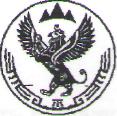 Российская ФедерацияРеспублика АлтайСовет   депутатовмуниципальногообразованияУсть-Канское сельское поселениеРоссия ФедерациязыАлтай РеспубликаКан-Оозы   JypiTbiHмуниципал   тозомолининдепутаттарСоведиРЕШЕНИЕДвадцать четвертой сессии Совета депутатов третьего созываот «28» декабря   2015г .с.Усть-Кан№24-3О внесении измененийи дополнений в Устав муниципального образованияУсть-Канское сельское поселениеРуководствуясь   Федеральным   законом   от   06.10.7.003   №  131- ФЗ «Об общих принципах организации  местного  самоуправления  в  Российской  Федерации»,  Совет депутатов Усть-Канского сельского поселения РЕШИЛ:          1. Внести в Устав Усть-Канского сельского поселения следующие изменения и дополнения:1.1)	В части 3 статьи 3 слова «Муниципальные правовые акты» заменить
словами «Муниципальные нормативные правовые акты»;1.2)	Часть 1 статьи 4.1 дополнить пунктами 11,12,13 следующего содержания:«11) осуществление мероприятий по отзову и содержанию безнадзорных животных, обитающих на территории поселения;12)	предоставление гражданам жилых помещений муниципального жилищного фонда
по договорам найма жилых помещений жилищного фонда социального использования в
соответствии с*жилищным законодательством;13)	создание условий для организации проведения независимой оценки качества
оказания услуг организациями в порядке и на условиях, которые установлены
федеральными законами.»;В пункте 3 части 3 статьи 11 слова «проекты межевания территорий» заменить словами «проекты межевания территорий, за исключением случаев, предусмотренных Градостроительным кодексом Российской Федерации»;Пункт 4 части 3 статьи 11 изложить в следующей редакции:«4) вопросы о преобразовании Усть-Канского сельского поселения, за исключением случаев, если в соответствии со статьей 13 Федерального закона от 06.10.2003 № 131-ФЗ «Об общих принципах организации местного самоуправления в Российской Федерации» для преобразования поселения требуется получение согласия населения поселения, выраженного путем голосования либо на сходах граждан.»;1.5)	Часть 3 статьи 14 изложить в следующей редакции:«3. Порядок назначения и проведения опроса граждан определяется решением Совета депутатов в соответствии с законом Республики Алтай»;1.6)	Пункт 11.1 статьи 24 признать утратившим силу;1.7)	Статью 24 дополнить абзацами (после завершающего абзаца) следующего
содержания:«Глава муниципального образования, в отношении которого Советом депутатов Усть-Канского сельского поселения принято решение об удалении его в отставку, вправе обратиться с заявлением об обжаловании указанного решения в суд в течение 10 дней со дня официального опубликования такого решения.В случае, если избранный Советом депутатов из своего состава Глава Усть-Канского сельского поселения, полномочия которого прекращены досрочно на основании решения Совета депутатов об удалении его в отставку, обжалует в судебном порядке указанное решение, Совет депутатов не вправе принимать решение об избрании из своего состава Главы муниципального образования до вступления решения суда в законную силу.»;В абзаце первом части 5 статьи 29 слова «затрат на их денежное содержание» заменить словами «расходов на оплату их труда»;Статью 34 дополнить частью 2.1. следующего содержания:«2.1. Депутаты Совета депутатов, распущенного законом Республики Алтай в связи с непроведением в течение трех месяцев подряд правомочного заседания, вправе в течение 10 дней со дня вступления в силу закона Республики Алтай о роспуске Совета депутатов Усть-Канского сельского поселения обратиться в суд с заявлением для установления факта отсутствия их вины за непроведение Советом депутатов правомочного заседания в течение трех месяцев подряд.».1.10)	Статью 4 изложить в следующей редакции:«Статья 4. Вопросы местного значения1. К вопросам местного значения Усть-Канского сельского поселения относятся:1)	составление и рассмотрение проекта бюджета поселения, утверждение и
исполнение бюджета поселения, осуществление контроля за его исполнением, составление
и утверждение отчета об исполнении бюджета поселения;2)	установление, изменение и отмена местных налогов и сборов поселения;3)	владение, пользование и распоряжение имуществом, находящимся в
муниципальной собственности поселения;4)	обеспечение первичных мер пожарной безопасности в границах населенных
пунктов поселения;5)	создание условий для обеспечения жителей поселения услугами связи,
общественного питания, торговли и бытового обслуживания;6)	создание условий для организации досуга и обеспечения жителей поселения
услугами организаций культуры;обеспечение условий для развития на территории поселения физической культуры, школьного спорта и массового спорта, организация проведения официальных физкультурно-оздоровительных и спортивных мероприятий поселения;формирование архивных фондов поселения;9)	утверждение правил благоустройства территории поселения, устанавливающих в
том числе требования по содержанию зданий (включая жилые дома), сооружений и
земельных участков, на которых они расположены, к внешнему виду фасадов и
ограждений соответствующих зданий и сооружений, перечень работ по благоустройству и
периодичность их выполнения; установление порядка участия собственников зданий
(помещений в них) и сооружений в благоустройстве прилегающих территорий;
организация благоустройства территории поселения (включая освещение улиц, озеленение
территории, установку указателей с наименованиями улиц и номерами домов, размещение
и содержание малых архитектурных форм);присвоение адресов объектам адресации, изменение, аннулирование адресов, присвоение наименований элементам улично-дорожной сети (за исключением автомобильных дорог федерального значения, автомобильных дорог регионального или межмуниципального значения, местного значения муниципального района), наименований элементам планировочной структуры в границах поселения, изменение, аннулирование таких наименований, размещение информации в государственном адресном реестре;содействие в развитии сельскохозяйственного производства, создание условий для развития малого и среднего предпринимательства;организация и осуществление мероприятий по работе с детьми и молодежью в поселении;оказание поддержки гражданам и их объединениям, участвующим в охране общественного порядка, создание условий для деятельности народных дружин;14)	создание условий для развития местного традиционного народного
художественного творчества, участие в сохранении, возрождении и развитии народных
художественных промыслов в поселении;15)	участие в организации деятельности по сбору (в том числе раздельному сбору) и
транспортированию твердых коммунальных отходов;16)	утверждение генеральных планов поселения, правил землепользования и
застройки, утверждение подготовленной на основе генеральных планов поселения
документации по планировке территории,* выдача разрешений на строительство (за
исключением случаев, предусмотренных Градостроительным кодексом Российской
Федерации, иными федеральными законами), разрешений на ввод объектов в
эксплуатацию при осуществлении строительства, реконструкции объектов капитального
строительства, расположенных на территории поселения, утверждение местных
нормативов градостроительного проектирования поселений, резервирование земель и
изъятие земельных участков в границах поселения для муниципальных нужд,
осуществление муниципального земельного контроля в границах поселения,
осуществление в случаях, предусмотренных Градостроительным кодексом Российской
Федерации, осмотров зданий, сооружений и выдача рекомендаций об устранении
выявленных в ходе таких осмотров нарушений;организация ритуальных услуг и содержание мест захоронения;осуществление мер по противодействию коррупции в границах поселения;участие в профилактике терроризма и экстремизма, а также в минимизации и (или) ликвидации последствий проявлений терроризма и экстремизма в границах поселения;участие в предупреждении и ликвидации последствий чрезвычайных ситуаций в границах поселения;21)	создание условий для реализации мер, направленных на укрепление
межнационального и межконфессионального согласия, сохранение и развитие языков икультуры народов Российской Федерации, проживающих на территории поселения, социальную и культурную адаптацию мигрантов, профилактику межнациональных (межэтнических) конфликтов;создание условий для массового отдыха жителей поселения и организация обустройства мест массового отдыха населения, включая обеспечение свободного доступа граждан к водным объектам общего пользования и их береговым полосам;организация и осуществление мероприятий по территориальной обороне и гражданской обороне, защите населения и территории поселения от чрезвычайных ситуаций природного и техногенного характера;осуществление мероприятий по обеспечению безопасности людей на водных объектах, охране их жизни и здоровья.Законом Республики Алтай и настоящим Уставом за Усть-Канским сельским поселением могут закрепляться также другие вопросы местного значения».Совет депутатов муниципального образования «Усть- Канского сельского поселения» РЕШИЛ:Направить настоящее Решение на государственную регистрацию в течение 15 дней со дня его принятия.Настоящее решение вступает в силу со дня его обнародования.Председатель Совета депутатов                          Глава Усть- Канского   Усть- Канского сельского поселения                     сельского поселения______________ М.С. Майманов                         _____________ А.Я. Бордюшев